Csatornaventilátor DPK 35/6 ACsomagolási egység: 1 darabVálaszték: 
Termékszám: 0086.0638Gyártó: MAICO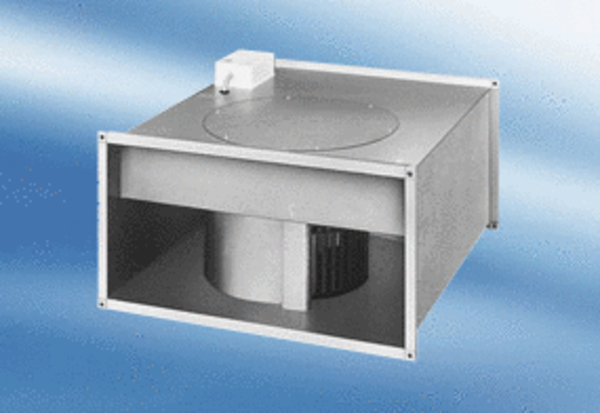 